Room 127 News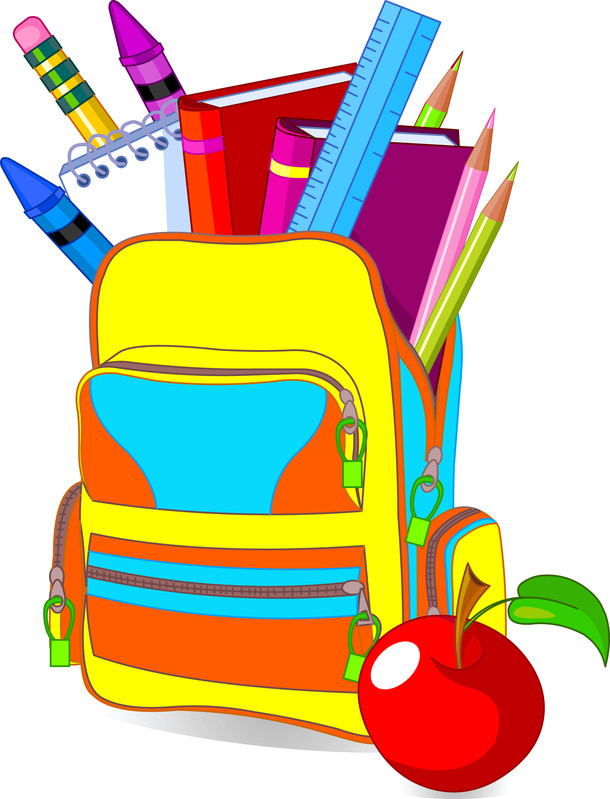 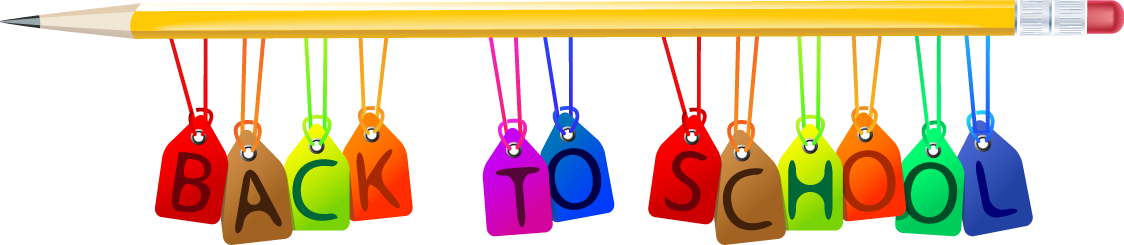 